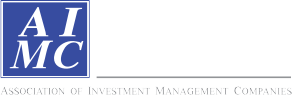 Return and Risk statistics for Thailand Mutual fundsReturn and Risk statistics for Thailand Mutual fundsReturn and Risk statistics for Thailand Mutual fundsReturn and Risk statistics for Thailand Mutual fundsReturn and Risk statistics for Thailand Mutual fundsAIMC CategoryFund of Property Fund - ForeignThai Mixed (between free and lease hold)Fund of Property fund -Thai and ForeignEmerging MarketMid Term Government BondVietnam EquityLTFReturn and Risk statistics for Thailand Mutual fundsข้อตกลงและเงื่อนไขของข้อมูลเปรียบเทียบผลการดำเนินงานแบบเปอร์เซ็นต์ไทล์(Disclaimer of Peer group Fund Performance)ผลการดำเนินงานในอดีตของกองทุน มิได้เป็นสิ่งยืนยันถึงผลการดำเนินงานในอนาคตผู้ลงทุนสามารถดูข้อมูลฉบับเต็มได้ที่ www.aimc.or.thผลการดำเนินงานของกองทุนที่การเปรียบเทียบแบ่งตามประเภทกองทุนรวมภายใต้ข้อกำหนดของสมาคมบริษัทจัดการลงทุน โดยกองทุนที่จะถูกเปรียบเทียบผลการดำเนินงานในแต่ละช่วงเวลากับกองทุนประเภทเดียวกันในระดับเปอร์เซ็นต์ไทล์ (Percentiles) ต่างๆ โดยแบ่งออกเป็น 5th Percentile	แสดงผลการดำเนินงานของกองทุนอันดับที่ 5 เปอร์เซ็นต์ไทล์ (Top 5% performance)25th Percentile	แสดงผลการดำเนินงานของกองทุนอันดับที่ 25 เปอร์เซ็นต์ไทล์ (Top 25% performance)50th Percentile	แสดงผลการดำเนินงานของกองทุนอันดับที่ 50 เปอร์เซ็นต์ไทล์ (Median performance)75th Percentile	แสดงผลการดำเนินงานของกองทุนอันดับที่ 75 เปอร์เซ็นต์ไทล์ (Bottom 25% performance)95th Percentile	แสดงผลการดำเนินงานของกองทุนอันดับที่ 95 เปอร์เซ็นต์ไทล์ (Bottom 5% performance)ผลตอบแทนที่มีอายุเกินหนึ่งปีนั้นมีการแสดงเป็นผลตอบแทนต่อปี เมื่อผู้ลงทุนทราบผลตอบแทนของกองทุนที่ลงทุน สามารถนำไปเปรียบเทียบกับเปอร์เซ็นต์ไทล์ตามตาราง จะทราบว่ากองทุนที่ลงทุนนั้นอยู่ในช่วงที่เท่าใดของประเภทกองทุนรวมนั้นAIMC CategoryPeer Percentile3M6M1Y3Y5Y10Y3M6M1Y3Y5Y10Y5th Percentile-0.181.332.989.746.6418.332.182.222.155.475.6112.9225th Percentile-2.53-2.720.088.105.5116.236.725.836.409.049.8914.64Aggressive Allocation50th Percentile-4.18-4.04-2.986.964.5214.9012.1011.1310.7810.4910.7715.7575th Percentile-5.09-5.03-5.035.123.2313.1013.6613.2811.9010.9711.6016.4395th Percentile-6.26-8.12-12.94-0.041.9911.2415.9615.1513.9612.0412.8117.495th Percentile-1.50-4.59-6.417.08-7.0110.4110.049.238.958.6625th Percentile-3.33-4.97-7.325.01-7.0110.9910.229.719.768.66ASEAN Equity50th Percentile-3.86-5.33-9.552.42-7.0111.5411.1811.2810.778.6675th Percentile-4.00-6.15-10.38-2.40-7.0112.2912.2611.8810.898.6695th Percentile-7.24-6.76-10.76-6.26-7.0114.6014.4412.9910.988.665th Percentile-4.68-7.49-7.707.437.059.1314.7213.4813.4911.0610.6312.0825th Percentile-6.99-11.56-9.645.564.718.9916.8814.6713.8411.9111.4114.87Asia Pacific Ex Japan50th Percentile-8.17-12.93-12.123.642.636.6318.6716.0415.6213.6613.2716.3975th Percentile-8.63-16.89-17.432.820.565.3521.3118.9917.9614.9514.8217.7195th Percentile-12.14-18.75-20.21-3.57-0.233.7822.8420.2123.0816.1215.8619.025th Percentile-24.29-18.72-3.20-4.26-18.6929.4726.8523.2124.1326.4225th Percentile-24.53-20.38-3.95-5.19-19.1130.0427.2123.3024.4526.58Commodities Energy50th Percentile-24.98-20.76-5.11-7.36-19.2930.5327.4723.6924.7826.8675th Percentile-25.84-21.21-7.91-8.25-19.9631.4028.3424.3425.0727.0595th Percentile-27.03-21.63-9.89-9.10-20.2231.9329.5225.9528.4928.065th Percentile1.97-3.89-4.623.37-0.793.807.827.707.7810.4210.9115.1025th Percentile1.52-4.09-5.012.67-1.053.408.418.228.1510.7811.2315.13Commodities Precious Metals50th Percentile0.88-7.12-6.522.04-1.392.898.648.958.9311.3311.8715.1775th Percentile0.69-7.52-7.170.99-1.772.398.829.339.3211.7112.2215.2195th Percentile0.47-7.73-7.63-0.08-2.391.989.479.539.4411.8512.4615.255th Percentile-0.230.190.784.013.395.601.281.371.160.990.860.7125th Percentile-0.54-0.250.212.952.854.982.372.031.991.781.882.15Conservative Allocation50th Percentile-0.72-0.93-0.462.402.234.302.782.692.382.352.072.7875th Percentile-1.17-1.17-0.751.801.712.863.533.342.942.532.313.4495th Percentile-1.29-1.95-1.660.881.271.613.643.433.113.463.194.355th Percentile-0.50-1.58-4.562.802.887.571.931.691.773.503.454.54Emerging Market Bond25th Percentile-1.50-1.98-5.562.632.367.372.292.342.475.485.035.23Discretionary F/X Hedge or50th Percentile-1.84-2.57-5.801.691.337.123.423.103.696.426.346.09Unhedge75th Percentile75th Percentile-2.21-3.90-7.810.62-0.166.884.304.374.316.707.376.9595th Percentile95th Percentile-2.46-4.59-9.520.15-1.786.684.795.455.157.108.257.645th Percentile5th Percentile-4.70-3.3814.1822.208.9414.3319.9718.8318.2314.2316.7620.5625th Percentile25th Percentile-4.72-4.3313.0021.968.8114.0120.0819.0018.4514.5216.8920.70Energy	50th PercentileEnergy	50th Percentile-4.79-4.3811.6720.438.2713.6220.2219.0218.5114.6016.9620.8775th Percentile75th Percentile-4.83-4.4311.3320.117.7613.2320.2319.0618.6114.6416.9821.0495th Percentile95th Percentile-5.10-5.003.8920.017.7312.9220.3119.1019.9314.6517.0021.17AIMC CategoryPeer Percentile3M6M1Y3Y5Y10Y3M6M1Y3Y5Y10Y5th Percentile-2.91-2.141.4211.748.5519.359.199.258.538.438.2912.0425th Percentile-3.92-3.70-1.999.256.7217.7711.6811.3010.399.7010.6615.18Equity General50th Percentile-4.77-5.33-3.897.955.5816.7013.4512.7411.6310.7611.1216.3175th Percentile-5.75-6.33-8.066.064.0114.2314.3313.5412.4411.7511.9716.9495th Percentile-7.24-9.00-13.982.831.2211.0315.9115.3313.8514.4214.3418.315th Percentile-2.194.873.7112.507.8419.2313.0512.8511.2910.1110.4815.2025th Percentile-3.90-2.471.6410.366.2017.9813.6313.1011.7010.4410.7315.94Equity Large Cap50th Percentile-4.72-3.64-1.249.115.3417.1014.1013.7311.9710.7811.2216.4275th Percentile-5.31-4.64-3.027.574.0116.2114.7414.4612.9211.4611.6316.7295th Percentile-6.16-5.42-4.636.863.1215.4715.3714.9314.3613.7713.0817.285th Percentile-4.94-6.88-12.318.348.3412.9612.8911.6512.5912.1425th Percentile-6.07-8.42-13.594.237.5514.4614.4213.8514.6512.86Equity Small - Mid Cap50th Percentile-6.83-10.57-15.611.796.5714.8614.8214.4814.7713.7675th Percentile-8.07-11.49-17.261.015.6016.2015.4314.6916.2214.6695th Percentile-8.82-12.98-22.13-1.784.8117.0717.4415.6118.9815.385th Percentile-5.75-5.32-3.732.725.485.8611.5810.8811.379.6911.3715.6525th Percentile-6.98-6.14-5.810.513.415.4012.4211.1711.6410.0411.9216.09European Equity50th Percentile-8.07-8.62-6.76-0.352.104.8413.0712.3812.5811.5012.2216.6375th Percentile-11.56-10.22-10.50-0.891.114.2715.4813.7213.2412.3112.3217.1795th Percentile-14.28-11.24-13.91-3.27-0.153.8216.9414.3714.3212.7912.3617.605th Percentile-0.79-0.78-0.904.814.278.662.262.072.614.316.228.5425th Percentile-2.37-1.52-2.891.951.806.674.073.834.585.256.3911.15Foreign Investment Allocation50th Percentile-3.99-3.66-4.741.13-0.055.466.265.917.086.108.3211.5375th Percentile-5.01-4.88-6.290.42-0.604.369.728.418.817.239.5711.9595th Percentile-7.65-11.39-14.16-3.74-2.053.3016.4413.6315.5111.1511.3115.885th Percentile0.716.4313.4712.8811.734.264.844.386.765.9825th Percentile0.436.2012.1410.9711.084.535.124.456.926.14Fund of Property Fund - Thai50th Percentile0.404.8711.7210.529.954.735.314.558.696.8575th Percentile0.174.059.438.717.454.915.525.059.407.4995th Percentile-0.543.547.596.776.205.376.075.519.677.755th Percentile2.592.601.290.902.884.951.401.421.552.392.583.0925th Percentile-0.53-0.43-0.930.230.674.331.471.781.772.893.424.11Global Bond Discretionary F/XHedge or Unhedge50th Percentile-0.95-0.91-2.15-1.53-0.313.862.082.001.893.774.615.0175th Percentile-1.46-1.36-2.51-2.02-0.853.133.112.862.794.124.676.0195th Percentile-2.03-2.01-5.84-3.38-2.901.885.986.265.706.646.377.265th Percentile-0.45-0.23-2.362.083.130.780.981.752.402.7625th Percentile-0.54-0.77-2.621.312.681.971.841.812.412.86Global Bond Fully F/X Hedge50th Percentile-1.43-0.81-3.310.342.132.101.932.082.423.0075th Percentile-1.52-1.32-3.790.271.682.192.102.492.643.0595th Percentile-1.80-2.01-16.890.221.322.642.4912.952.823.09AIMC CategoryPeer Percentile3M6M1Y3Y5Y10Y3M6M1Y3Y5Y10Y5th Percentile-1.781.652.847.776.139.3010.529.249.707.548.4711.1325th Percentile-4.77-1.50-1.204.104.378.4512.8311.1011.169.249.4812.28Global Equity50th Percentile-6.44-5.33-4.511.992.337.9314.8412.8712.139.8810.4013.2375th Percentile-10.02-7.81-6.680.44-3.426.2618.3516.6114.5211.4513.9215.0595th Percentile-11.93-14.57-13.14-3.22-9.630.9325.1721.0119.8522.7926.0017.035th Percentile0.7710.9812.904.1010.5314.1114.4712.1412.6111.4414.8413.4025th Percentile-1.758.7310.392.999.8013.7116.7013.7514.2413.7014.9513.77Health Care50th Percentile-4.444.708.072.238.8813.2017.7914.3814.9114.9615.0714.2475th Percentile-4.873.937.090.767.9712.7018.2314.7915.4515.6715.2014.7095th Percentile-8.84-1.131.15-0.017.2412.2918.7915.7524.4116.4415.3015.075th Percentile-0.521.480.154.051.461.241.343.8325th Percentile-1.130.41-0.364.042.101.891.844.14High Yield Bond50th Percentile-2.18-1.13-2.063.992.682.362.474.5075th Percentile-2.22-1.17-2.113.292.832.442.484.5095th Percentile-3.32-2.74-3.832.523.843.593.614.515th Percentile-5.16-0.21-1.847.9612.1516.5114.2812.8316.1716.7925th Percentile-5.36-1.30-2.587.5411.8117.0114.5913.7316.4516.95India Equity50th Percentile-6.11-2.42-6.257.2911.3818.6115.0416.1217.3417.1675th Percentile-7.34-7.51-10.636.6110.9521.2617.7317.0117.3817.3795th Percentile-9.42-10.72-14.065.0510.6023.6018.6124.8117.9717.545th Percentile-1.201.190.8112.028.466.7314.8413.3813.9712.3312.2519.4825th Percentile-1.620.54-1.034.798.096.7316.0613.8114.4613.7014.3119.48Japan Equity50th Percentile-2.98-3.42-4.354.086.316.7317.2614.5415.7714.3314.7219.4875th Percentile-4.73-8.24-8.950.613.876.7318.5215.5616.6214.6114.9419.4895th Percentile-8.05-10.29-12.97-1.542.526.7322.7719.0718.8818.6316.8519.485th Percentile0.811.221.683.484.003.960.680.800.841.671.551.2425th Percentile0.530.870.803.293.333.540.891.171.461.992.381.86Long Term General Bond50th Percentile0.350.820.512.852.843.001.561.621.532.592.902.6475th Percentile-0.540.36-2.212.262.492.471.691.861.803.443.693.4295th Percentile-0.71-1.61-3.671.692.142.042.852.853.464.395.154.045th Percentile0.390.701.322.042.862.860.170.170.190.340.410.4725th Percentile0.320.581.121.762.502.470.200.220.230.490.530.69Mid Term General Bond50th Percentile0.290.490.961.552.192.260.260.270.280.550.600.7575th Percentile0.240.420.791.342.041.990.300.340.360.680.721.0995th Percentile0.150.300.591.041.611.670.520.520.520.881.032.385th Percentile-1.19-0.551.616.174.6312.503.703.653.493.213.286.5425th Percentile-1.56-1.25-0.594.824.1611.264.664.594.193.844.058.68Moderate Allocation50th Percentile-2.43-1.86-1.054.073.149.976.926.776.206.256.299.7475th Percentile-3.12-2.65-1.703.202.308.808.688.377.486.957.1910.2895th Percentile-3.93-5.76-7.162.281.415.8810.2410.128.988.728.0011.28AIMC CategoryPeer Percentile3M6M1Y3Y5Y10Y3M6M1Y3Y5Y10Y5th Percentile0.330.661.191.311.601.730.030.030.030.030.120.2025th Percentile0.280.551.021.131.441.670.040.040.040.040.120.20Money Market General50th Percentile0.250.500.880.981.301.560.050.050.050.050.130.2175th Percentile0.210.400.740.851.131.370.050.050.050.050.140.2195th Percentile0.190.360.630.671.021.280.060.060.060.050.160.225th Percentile0.300.611.141.191.441.700.030.030.030.030.100.1925th Percentile0.280.551.051.121.381.590.040.040.040.040.100.20Money Market Government50th Percentile0.260.510.930.981.241.540.040.040.040.040.110.2175th Percentile0.240.480.860.951.181.520.050.050.050.050.120.2195th Percentile0.220.450.800.921.141.450.060.060.060.060.140.235th Percentile-3.75-2.903.1410.916.2018.3414.6114.0312.4711.1311.4216.6425th Percentile-3.81-2.942.9810.816.0318.1914.8614.2012.6011.2811.4616.85SET 50 Index Fund50th Percentile-3.86-3.142.6910.435.7517.9314.9914.3712.7211.3911.5316.8675th Percentile-3.97-3.272.2310.065.3917.5515.0114.3812.7311.4011.6616.9095th Percentile-4.03-3.471.989.795.1317.0115.0314.4012.8211.4111.7116.925th Percentile0.450.831.491.642.162.370.040.040.040.040.130.1925th Percentile0.340.661.241.391.752.150.050.060.060.050.140.22Short Term General Bond50th Percentile0.310.611.171.301.671.850.070.070.070.070.180.3075th Percentile0.280.561.041.171.541.690.120.120.120.160.220.4295th Percentile0.240.490.910.821.271.480.150.160.170.420.511.495th Percentile0.310.560.961.141.581.910.020.020.030.050.120.2025th Percentile0.230.460.840.971.391.620.040.040.040.060.130.24Short Term Government Bond50th Percentile0.200.410.680.721.071.480.070.060.060.090.190.2875th Percentile0.180.340.510.591.011.170.110.120.140.190.330.5395th Percentile0.000.010.150.430.761.070.200.220.210.300.472.385th Percentile-4.274.549.2611.6913.0214.4211.7412.239.069.7225th Percentile-4.981.704.829.439.5816.6113.0014.139.349.85US Equity50th Percentile-5.661.233.347.828.8917.3713.6014.5611.3110.3775th Percentile-8.38-3.05-2.195.206.9719.1315.6715.6212.2312.0295th Percentile-10.69-6.19-4.722.745.2222.7318.3018.2114.5312.705th Percentile-1.72-8.87-6.519.805.948.5818.7017.1318.6113.0013.5717.4825th Percentile-3.10-10.48-8.434.594.397.9620.8818.9419.5215.9615.7717.60Greater China Equity50th Percentile-5.70-14.67-8.753.671.267.1824.8022.1620.3717.3919.5517.7475th Percentile-6.96-18.09-16.440.980.055.3526.8625.2221.8318.6321.2221.5095th Percentile-10.03-24.22-22.74-6.61-1.243.8828.4227.8324.6519.9223.9924.515th Percentile4.885.1310.9815.3016.0612.536.817.988.144.615.399.1725th Percentile0.812.795.587.9610.089.809.0410.8210.087.127.6212.00Thai Free Hold50th Percentile-1.00-1.300.182.470.986.6112.0316.8615.1810.7613.7313.6475th Percentile-5.06-6.48-11.34-8.01-3.22-4.0321.7725.5124.1812.8221.0415.8295th Percentile-9.09-12.33-20.81-18.00-12.86-4.9838.5243.9839.0430.6967.4920.19